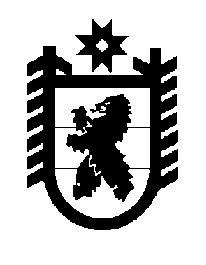 Российская Федерация Республика Карелия    ПРАВИТЕЛЬСТВО РЕСПУБЛИКИ КАРЕЛИЯРАСПОРЯЖЕНИЕот  1 марта 2019 года № 183р-Пг. Петрозаводск 	Внести в распоряжение Правительства Республики Карелия 
от 6 октября 2017 года № 541р-П (Собрание законодательства Республики Карелия,  2017, № 10, ст. 2014, 2051; № 12, ст. 2504; 2018, № 2, ст. 364; № 4, ст. 848; № 7, ст. 1541; № 8, ст. 1698) с изменениями, внесенными распоряжениями Правительства Республики Карелия от 30 октября 2018 года № 684р-П, от 14 декабря 2018 года № 796р-П, изменение, признав абзац третий утратившим силу.
Исполняющий обязанностиГлавы Республики Карелия                                                              А.Е. Чепик